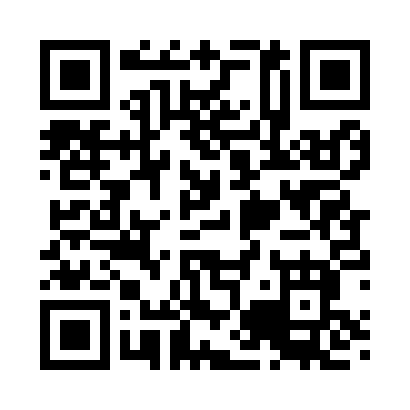 Prayer times for Agua Dulce, California, USAMon 1 Jul 2024 - Wed 31 Jul 2024High Latitude Method: Angle Based RulePrayer Calculation Method: Islamic Society of North AmericaAsar Calculation Method: ShafiPrayer times provided by https://www.salahtimes.comDateDayFajrSunriseDhuhrAsrMaghribIsha1Mon4:205:4512:574:448:109:342Tue4:215:4512:584:448:109:343Wed4:215:4612:584:448:109:344Thu4:225:4612:584:448:109:345Fri4:225:4712:584:448:099:336Sat4:235:4712:584:458:099:337Sun4:245:4812:584:458:099:338Mon4:255:4812:594:458:099:329Tue4:255:4912:594:458:089:3210Wed4:265:4912:594:458:089:3111Thu4:275:5012:594:458:089:3112Fri4:285:5112:594:458:079:3013Sat4:285:5112:594:458:079:3014Sun4:295:5212:594:458:079:2915Mon4:305:5212:594:458:069:2816Tue4:315:5312:594:458:069:2817Wed4:325:541:004:468:059:2718Thu4:335:541:004:468:059:2619Fri4:345:551:004:468:049:2520Sat4:345:561:004:468:039:2521Sun4:355:561:004:468:039:2422Mon4:365:571:004:458:029:2323Tue4:375:581:004:458:029:2224Wed4:385:591:004:458:019:2125Thu4:395:591:004:458:009:2026Fri4:406:001:004:457:599:1927Sat4:416:011:004:457:599:1828Sun4:426:011:004:457:589:1729Mon4:436:021:004:457:579:1630Tue4:446:031:004:457:569:1531Wed4:456:041:004:457:559:14